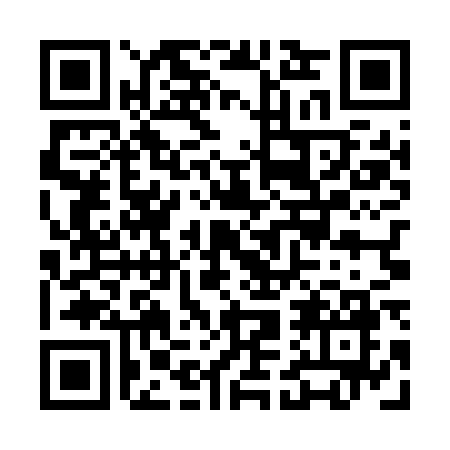 Prayer times for Ashepoo Crossing, South Carolina, USAWed 1 May 2024 - Fri 31 May 2024High Latitude Method: Angle Based RulePrayer Calculation Method: Islamic Society of North AmericaAsar Calculation Method: ShafiPrayer times provided by https://www.salahtimes.comDateDayFajrSunriseDhuhrAsrMaghribIsha1Wed5:216:351:205:008:059:192Thu5:206:341:195:008:059:203Fri5:196:331:195:008:069:214Sat5:176:321:195:008:079:225Sun5:166:311:195:018:089:236Mon5:156:301:195:018:089:247Tue5:146:291:195:018:099:258Wed5:136:281:195:018:109:259Thu5:126:281:195:018:119:2610Fri5:116:271:195:018:119:2711Sat5:106:261:195:018:129:2812Sun5:096:251:195:018:139:2913Mon5:086:251:195:018:139:3014Tue5:076:241:195:018:149:3115Wed5:066:231:195:018:159:3216Thu5:056:231:195:018:169:3317Fri5:046:221:195:018:169:3418Sat5:036:211:195:018:179:3519Sun5:036:211:195:018:189:3620Mon5:026:201:195:018:189:3721Tue5:016:201:195:018:199:3822Wed5:006:191:195:028:209:3923Thu5:006:191:195:028:209:3924Fri4:596:181:195:028:219:4025Sat4:586:181:205:028:229:4126Sun4:586:171:205:028:229:4227Mon4:576:171:205:028:239:4328Tue4:576:161:205:028:249:4429Wed4:566:161:205:028:249:4430Thu4:556:161:205:038:259:4531Fri4:556:151:205:038:259:46